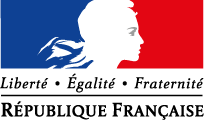 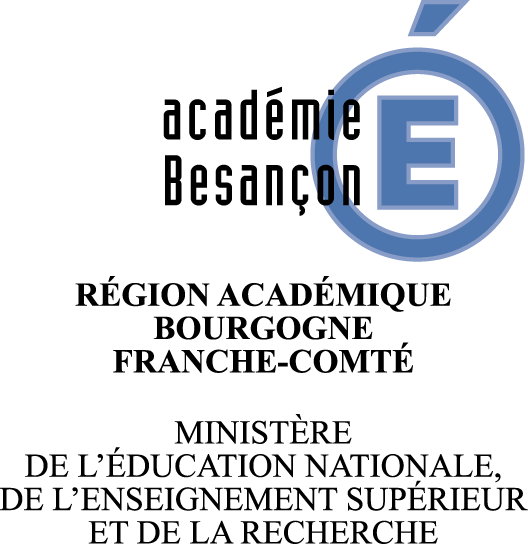 


Rectorat

Délégation Académiqueà l’Action CulturelleMélce.ac@ac-besancon.frJ.M. CANIARD                                   IA-IPREducation musicaleDAACMél.
jean-marie.caniard 
@ac-besancon.fr

Dossier suivi par
Viviane LALIREMél.
viviane.lalire 
@ac-besancon.fr
Téléphone
03 81 65 74 04
Fax
03 81 65 74 07

10, rue de la Convention
25030 Besançon cedex
                                                                                           Besançon le 06 mars 2017Appel à projets lancé par la DAAC pour l’année 2017-2018Monter un projet en lien avec l’ARCHITECTUREClasses à PAC, ateliers artistiques, résidences d’artistes, classes culturelles, autres projetsDans le cadre de l’appel à projets lancé par la DAAC, Viviane Lalire, responsable du domaine Architecture à la DAAC et Karine Terral, architecte conseiller CAUE sont à la disposition des professeurs souhaitant conduire une action de sensibilisation à l’espace construit en 2017-2018. Vous pouvez les solliciter pour toute question relative au montage de votre projet (recherche de partenariats adaptés à vos objectifs, définition des actions conduites avec les élèves, apport de documentation et de ressources, mise en place du budget…). Contacts :- Viviane Lalire, professeur d’arts plastiques responsable du domaine Architecture à la DAAC : viviane.lalire@ac-besancon.fr- Karine Terral, architecte CAUE chargée de la sensibilisation à l’espace construit en milieu scolaire :  caue25-sensibilisation@wanadoo.frTel : 03 81 88 31 34 (ligne personnelle se substituant à celle du CAUE en raison d’un arrêt de travail pour fracture du bras)Votre projet peut être conduit dans le cadre d’un EPIÀ la frontière de l’art et des techniques, l’architecture fait appel à de nombreuses disciplines pour se concrétiser. Un travail en interdisciplinarité favorise de fait, son appréhension.  Témoignage majeur de l’activité humaine, l’architecture est l’expression d’une époque et d’un territoire. Elle interpelle le sensible, répond à une fonction, s’inscrit dans un contexte socio-économique et culturel. Si les huit thématiques interdisciplinaires impulsent des axes de recherche différents, toutes sont propices au montage d’actions (classe à PAC ou autre projet) favorisant la compréhension des enjeux inhérents à l’acte de construire.Rappel des huit thématiques Culture et création artistiques  Transition écologique et développement durable  Information, communication, citoyenneté  Langues et cultures de l’Antiquité      Sciences, technologie et société.   Monde économique et professionnel   Langues et cultures étrangères   Corps, santé, bien-être et sécuritéPartenariat avec le CAUELe partenariat entre la DAAC, le CAUE et la DRAC, permet des interventions d’un architecte du CAUE dans le cadre des classes à PAC ou des autres projets conduits dans le domaine Architecture. Grâce au soutien financier de la DRAC, ces interventions n’ont pas d’incidence financière sur le budget de l’action (interventions gratuites pour les établissements conduisant une action Architecture validée par la DAAC). Karine Terral, architecte CAUE chargée de la sensibilisation à l’espace construit en milieu scolaire, peut apporter aux professeurs qui le souhaitent, le regard d’un professionnel de l’espace. Elle propose notamment :Des interventions dans les classes - Présentation du métier de l’architecte  - Lecture d’espaces bâtis- Analyses de représentations d’espaces construits : plans, coupes, élévations, maquettes…Des outils pédagogiques- Des diaporamas favorisant l’appréhension de l’architecture- Des questionnaires à l’attention des élèves, des livrets de lecture debâtiments régionaux- Des dossiers thématiques- Des expositions itinérantes en prêt sur demandePropositions pouvant impulser le montage d’une action dans le domaine ArchitectureDécouverte du langage architectural de Le CorbusierCe projet favorise la découverte de l'un des principaux représentants du mouvement moderne. Il permet une réflexion sur des notions essentielles : les 5 points de l’architecture moderne, le modulor, le rapport à la fonction, l’inscription de l’architecture dans un site. Pistes de recherche envisageables- Observation et analyse des architectures de Le Corbusier et de Renzo Piano sur la colline de Notre-Dame-du-Haut ;- Enquête sur l’œuvre et les théories de Le Corbusier (prêt possible par le CAUE de l’exposition « Connaître Le Corbusier ») ; - Approfondissement d’une notion: le rapport à la fonction, le modulor, l’intégration dans le site, la promenade architecturale… autant d’entrées donnant lieu à une pratique artistique exploratoire.Petites constructions éphémères : un site, une fonction, des matériauxPropice à des recherches en interdisciplinarité, ce projet questionne les données architecturales par le biais de petites constructions éphémères conçues et construites par les élèves.  Pistes de recherche envisageables- Établir un projet de petite construction au regard d’une fonction choisie par la classe (un abri, un belvédère, un lieu pour ses secrets …) ;- Questionner le rapport au site dans lequel s’inscrira cette construction ; - Adapter le projet initial (images, plans, maquettes) aux possibilités et aux contraintes d’une construction réelle. Prendre en compte les caractéristiques des matériaux pour concevoir des formes et des volumes adaptés à la fonction. Trouver des solutions pour que ça tienne ! - Garder une trace des constructions. Mettre en perspective sa réalisation dans un nouveau projet (une narration, un photomontage expressif…).Architecture et lumièreFonctionnelle ou symbolique, vecteur d’expression et d’émotions, la lumière est une composante du langage architectural. Elle révèle les volumes, souligne les pleins et les vides, rythme les formes et les espaces. Son pouvoir est double : si elle rend « visible », elle peut tout autant déformer, transformer, gommer, dématérialiser. L’orientation d’un bâtiment, le jeu des ouvertures, le dialogue entre les matériaux sont autant de choix participant à son traitement.Pistes de recherche envisageables- La place de la lumière dans un projet architecturalQuelles solutions architecturales permettent d’apporter la lumière nécessaire à l’occupation d’un espace ? Les dispositifs d’acheminement de la lumière naturelle à l’intérieur des espaces, le traitement des ouvertures, les qualités des matériaux seront questionnés au travers d’exemples mettant en lien l’espace bâti, sa fonction et son contexte de création. - Le rôle de la lumière dans l’espace bâtiQuel est l’impact du traitement de la lumière sur la perception des espaces ? Quelle est sa portée fonctionnelle et expressive?  Cette entrée peut donner lieu au choix d’une fonction particulière (ex : Le rôle de la lumière dans les espaces religieux. Le rôle et le traitement de la lumière dans les lieux de travail. Ruptures et continuité entre l’architecture du passé et celle d’aujourd’hui.)  - L’éclairage artificiel dans l’espace urbain (Mise en scène de l’espace public par le jeu de l’éclairage.)Quel est l’impact de l’éclairage artificiel sur la perception de l’espace urbain ?  Quels objectifs visés, quelles techniques mises en œuvre, quelles innovations scientifiques pour quels nouveaux possibles?Carnets de voyage dans mon quartierL’espace du quartier (celui de l’établissement scolaire ou celui où habite l’élève) peut devenir un champ d’exploration et d’investigation pour questionner l’espace construit et apporter des connaissances. Facile d’accès, il permet l’observation directe des bâtiments, la mise en relation des données architecturales et des usages. Textes et productions plastiques (croquis annotés, photographies, prises de son…) marqueront les étapes d’un voyage singulier dans un espace connu et éprouvé. Pistes de recherche envisageables- Pendre conscience des données physiques et sensibles marquant l’identité et la perception d’un lieu. Explorer un espace connu en faisant jouer les 5 sens. Multiplier les cheminements et les points de vue. Mettre en jeu le temps et le mouvement.- Créer des outils pour observer et analyser les données architecturales de bâtiments familiers. Interroger les caractéristiques formelles au regard de leur fonction, mettre en relation qualités physiques des matériaux et possibilités techniques. - Repérer les passages et les ruptures entre les constructions bâties sur un même site. - Enquêter sur le processus d’aménagement du quartier. Mettre en évidence le projet d’urbanisme et les règles qui le sous-tendent. La maison : ici et là-basCe projet permet de questionner l’habitat individuel au regard des données matérielles et immatérielles du lieu de construction. A quelles nécessités répondent la répartition des espaces, le choix des ouvertures, le traitement des passages entre l’extérieur et l’intérieur ? Quelles techniques sont-elles mises en œuvre pour assurer la stabilité du bâti ?Outre l’analyse d’architectures répondant à une même fonction le projet invite à tisser des liens entre « habitat », « habitant » et « habiter ». La question de l’identité s’accompagne d’une réflexion sur la circulation des connaissances, le métissage des références culturelles, l’emprunt propices au renouvellement des formes, des démarches et des idées.  Pistes de recherche envisageablesMettre à jour la nature de l’écart entre « ici » et « là-bas : Enquêter sur chacun des lieux : collecter et répertorier les informations par cercles concentriques : Ex : l’habitant/ la famille/ la société ou une région/ un paysage / un terrain. Imaginer des ambiances, des odeurs, des sons. Donner à voir et à entendre les informations jugées essentielles (transcriptions plastiques, montages sonores, écrits…)  Analyser des habitats emblématiques des deux lieux retenus. Décrypter l’espace construit au regard de sa fonction (une enveloppe, des volumes, des ouvertures, des techniques de construction répondant à des usages, des modes de vie, un contexte socio-économique).Questionner le rapport au site (l’inscription dans un paysage, la nécessaire prise en compte des contraintes et des ressources).S’impliquer dans une démarche de créationEx : Pour un lieu donné, concevoir un « chez moi » métissant les références culturelles. Envisager des passages et des ruptures avec l’existant. Cette liste n’est pas exhaustive. Vos propositions de thématiques et d’axes de recherche sont les bienvenues. REMARQUES IMPORTANTES- Transmis à l’administration de votre établissement, le dossier d’appel à projet comprend une fiche action à compléter, une fiche d’information destinée à tout porteur de projet (rappel des différents dispositifs, axes prioritaires et critères d’éligibilité, textes de références, contacts), un guide pour le montage financier.- Les responsables de domaine doivent être contactés dès le début de l’élaboration du projet. Il relève de votre initiative de les solliciter. Pour le domaine Architecture contacter Viviane Lalire : viviane.lalire@ac-besancon.fr - La date limite de retour des fiches actions est fixée le 09 mai 2017, délai de rigueur.Viviane LALIREProfesseure responsable du domaineArchitectureà la Délégation académique à l’action culturelledu rectorat de Besançon